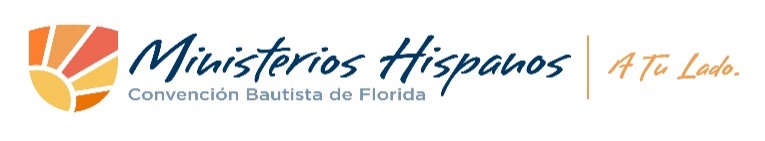 6850 Belfort Oaks Pl. | Jacksonville, FL 32216(904) 596-3141RETIRO DE MATRIMONIOS / CAMPAMENTO DE ADULTOS JÓVENES Y ESTUDIANTESLake Yale Baptist Conference Center | 39034 CR 452 | Leesburg, FL 347882-4 de septiembre del 2023 | Entrega de llaves de habitaciones tendrá lugar entre la 1:00 y 3:00 p. m.Costo por persona: incluye alojamiento, 6 comidas y conferencias, dos personas por habitación.$215.00 18 años en adelante | $160.00 9-17 años | $60.00 3-8 años	No ofreceremos cuidado para niños de 0-3 años, pero son bienvenidos.Pago con tarjeta VISA o MC: Envíe el formulario por correo electrónico a dgarland@flbaptist.org. (Esta es la La forma de pago más rápida para asegurar los cupos).CANCELACIONES: Todas las cancelaciones deben ser hechas por escrito a dgarland@flbaptist.org.  Las cancelaciones hechas a partir del 18 de agosto no serán consideradas para devoluciones. Cambios sin penalidad impuesta por Lake Yale se pueden hacer hasta el 24 de agosto. Después del 24 de agosto no estaremos recibiendo cambios o inscripciones.Líder participante del grupo Nombre:   Celular: 					Email: Iglesia: Ciudad de la iglesia: 			Estado: Cantidad de personas: 			Cantidad a pagar $: Pagos con tarjeta VISA | MC: Número de cuenta: 	Expiración:   Dígitos de seguridad:  Nombre en la tarjeta: Dirección registrada con su banco: Ciudad:    Estado:    	Código postal: ¡IMPORTANTE! Especifique al lado del nombre si es matrimonio (M), joven soltera femenina (JF), joven soltero masculino (JM). Para menores de 18 años especifique la edad. Esta información nos ayudará en el planeamiento de los salones de conferencias. Si necesita más habitaciones, haga copia de esta página. IMPORTANTE:ENVÍE este formulario a dgarland@flbaptist.org con información de pago para reservar sus cupos.   IMPORTANTE:ENVÍE este formulario a dgarland@flbaptist.org con información de pago para reservar sus cupos.   Habitación 1:                Nombre:      Nombre:      Habitación 9:               Nombre:      Nombre:      Habitación 2:                Nombre:      Nombre:      Habitación 10:               Nombre:      Nombre:      Habitación 3:                Nombre:      Nombre:      Habitación 11:               Nombre:      Nombre:      Habitación 4:                 Nombre:      Nombre:      Habitación 12:               Nombre:      Nombre:      Habitación 5:                 Nombre:      Nombre:      Habitación 13:               Nombre:      Nombre:      Habitación 6:               Nombre:      Nombre:      Habitación 14:               Nombre:      Nombre:      Habitación 7:                Nombre:      Nombre:      Habitación 15:                  Nombre:      Nombre:      Habitación 8:                Nombre:      Nombre:      Habitación 16:              Nombre:      Nombre:      